Simetrični prijelazni komad s brtvom s valjanim prstenom USS 160-100Jedinica za pakiranje: 1 komAsortiman: K
Broj artikla: 0055.0482Proizvođač: MAICO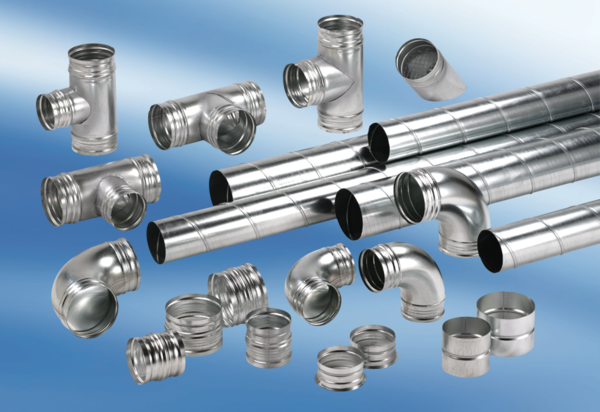 